През периода са регистрирани общо 116 случая на заразни заболявания, от които: 26 случая на грип и остри респираторни заболявания (ОРЗ).Общата заболяемост от грип и ОРЗ за областта е  31,56 %ооо на 10000 души.     Регистрирани остри респираторни заболявания (ОРЗ) по възрастови групи през периода: 88  регистрирани случая на заболели от COVID-19. Заболяемост за областта за 14 дни на 100000 жители към 21.02.2021г. – 71,6 %ооо при 185,4%ооо за Р. България1 случай на чревна инфекция - колиентерит;1 случай на инфекция с множествен механизъм на предаване –  сифилис.На територията на област Добрич през отчетния период няма регистрирани хранителни взривовеВ сферата на образованието са изследвани 4 лица с бърз антигенен тест, от които няма положителни.ДИРЕКЦИЯ „НАДЗОР НА ЗАРАЗНИТЕ БОЛЕСТИ”Няма направени проверки на обекти в лечебни заведения за болнична и извънболнична медицинска помощ.Извършени са епидемиологични проучвания на регистрирани заразни болести - 90 бр.В отдел Медицински изследвания са изработени 25 проби, от тях  положителни  - 12 бр.През консултативния кабинет по СПИН /КАБКИС/ няма преминали лица. ДИРЕКЦИЯ „МЕДИЦИНСКИ ДЕЙНОСТИ”Извършени са общо 29 бр. проверки, от които 13 на лечебни заведения за болнична помощ, 2 на лечебни заведения за извънболнична помощ, 14 проверки на аптеки. Няма установени нарушения. По Наредба №3 от 05.04.2019г. за медицинските дейности извън обхвата на ЗЗО, за които МЗ субсидира лечебните заведения, и за критериите и реда за субсидиране  на лечебните заведения са извършени 6 бр. проверки в ЛЗБП. Подготвени и изпратени документи за промяна в обстоятелствата към Изпълнителна Агенция Медицински надзор -1 бр.Издадени заповеди за промяна на състава на ЛКК или промяна часовете за заседания – 1 бр. Приети и обработени 2 жалби.За периода в РКМЕ са приети и обработени 100 медицински досиета, извършени са 140 справки, изготвени са 116 преписки и 74 бр. МЕД за протокола за ТП на НОИ, проверени са 93 експертни решения (ЕР).ДИРЕКЦИЯ „ОБЩЕСТВЕНО ЗДРАВЕ”Предварителен здравен контрол: 1 експертен съвет при РЗИ. Разгледана е 1 проектна Предварителен здравен контрол: 1 експертен съвет - при РЗИ. Разгледани са 6 проектни документации, издадени са 3 здравни заключения,  2 становища по процедурите на ЗООС и 1 становище до Морска администрация - Варна.През периода са извършени 66 основни проверки по текущия здравен контрол.Реализираните насочени проверки са общо 107: 43 от тях са извършени във връзка с контрола по тютюнопушенето и продажбата на алкохол; 22 - по осъществяване контрола върху ДДД-мероприятията; 3 - по изпълнение на предписания; 39 – в обекти с обществено предназначение и др. обществено достъпни места относно спазване на противоепидемичните мерки.Лабораторен контрол:Питейни води: физико-химичен и микробиологичен контрол – 8 бр. проби, от тях 2 проби не съответстват (1 – по физико-химични показатели цвят и мътност и 1 - по микробиологичен показател Колиформи).Във връзка с насочен здравен контрол са изследвани по физико-химични и микробиологични показатели – 8 проби, от тях 2 проби не съответстват по микробиологични показатели микробно число, Колиформи и Ешерихия коли.Минерални води: не са пробонабирани.Води за къпане: не са пробонабирани.Козметични продукти: не са пробонабирани.Биоциди и дезинфекционни разтвори: не са пробонабирани.Физични фактори на средата: не са измервани. По отношение на констатираните отклонения от здравните норми са предприети следните административно-наказателни мерки:издадени са 16 предписания за провеждане на задължителни хигиенни и противоепидемични мерки;състаниса са 7 акта за установени  административни нарушения, 1 от които на юридическо лице.Дейности по профилактика на болестите и промоция на здравето (ПБПЗ):- Проведени са 5 обучения и 4 лекции в учебни заведения в гр. Добрич, гр. Каварна, с обхванати 139 лица на които са предоставени 130 бр. ЗОМ. Проведена е АНТИСПИН кампания в община Каварна по повод отбелязването на 14 февруари „Свети Валентин – Ден на влюбените“.Оказана  6 бр. методична дейност на 10 лица (педагози и медицински специалисти).СЕДМИЧЕН ОТЧЕТ ПО СПАЗВАНЕ ЗАБРАНАТА ЗА ТЮТЮНОПУШЕНЕЗа периода 12.02.– 18.02.2021 г. по чл. 56 от Закона за здравето са извършени 41 проверки в 41 обекта ( 7 детски и учебни заведения, 8 лечебни и здравни заведения, 17 други закрити обществени места по смисъла на § 1а от допълнителните разпоредби на Закона за здравето, 9 открити обществени места). Констатирани нарушения на въведените забрани и ограничения за тютюнопушене в закритите и някои открити обществени места. Издадено е предписание относно предприемане на всички необходими мерки  с оглед ефективно спазване на забраната за тютюнопушене в помещения с обособени работни места, където се полага труд, както и в помещенията към тях със спомагателно и обслужващо предназначение.Д-Р СВЕТЛА АНГЕЛОВАДиректор на Регионална здравна инспекция-Добрич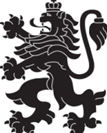 РЕПУБЛИКА БЪЛГАРИЯМинистерство на здравеопазванетоРегионална здравна инспекция-ДобричСЕДМИЧЕН ОПЕРАТИВЕН БЮЛЕТИН НА РЗИ-ДОБРИЧза периода- 12.02. – 18.02.2021 г. (7-ма седмица)  0-4 г.5-14 г.15-29 г.30-64 г+65 г.общоЗаболяемост %оо751942631,56    %ооо